Lösung Deutsch Woche 7Sb S. 66 Nr. 1 und 2Im Januar 2006 wurde eine Raumsonde in Richtung des Zwergplaneten Pluto geschickt.Sie brauchten fast zehn Jahre, um ihn zu erreichen. Im Sommer 2015 war es dann soweit. Wissenschaftler und andere interessierte Menschen waren begeistert über die vielen neuen Informationen, die übermittelt wurden. Aber schon einen Tag später war die Raumsonde bereits wieder eine Million Kilometer von Pluto entfernt.Sb S. 70 Nr. 1 Männliche Lebewesen: der Hahn, der Gänserich, der Kater, der Sohn, der Opa, der OnkelWeibliche Lebewesen: die Henne, die Hündin, die Stute, die Kusine (Cousine), die Tochter, die TanteUnbekannt ob von Natur aus männlich der weiblich: die Maus (kann eine männliche oder weibliche Maus sein) und das Baby (kann ein Junge oder ein Mädchen sein). Sb S. 70 Nr. 2/ Nr. 3männlich: der Ast, der Appetit, der April, der August, der Ausweis, der Affe…weiblich: die Angst, die Ampel, die Apfelsine, die Arbeit, die Aufgabe, die Abkühlung…sachlich: das Alphabet, das Album, das Aquarium, das Aussehen, das Band, das Bein…Sb S. 71 Nr. 1Auf dem Schulhof 1Ein Junge, ein Mädchen, ein Mädchen geht zu einem Jungen.  vier KinderAuf dem Schulhof 2 Ein Junge, Ein Mädchen,   Zwei Kinder 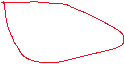 dem Jungen, das Mädchen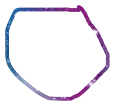 Sb S. 71 Nr. 2 -mündlich1. Text: nur unbestimmte Artikel. Jedes genannte Kind ist „“neu oder unbekannt.2. Text: Zwei unbestimmte und zwei bestimme Artikel. Im dritten Satz wird von denselben Kindern gesprochen. Sb S.71 Nr. 3a) In unserem Teich schwimmt ein Fisch herum. Auf dem Blatt sitzt ein Frosch. Plötzlich springt der Frosch ins Wasser und der Fisch taucht auf. (Ein Fisch und ein Frosch)b) In unserem Teich schwimmt ein Fisch herum. Auf dem Blatt sitzt ein Frosch. Plötzlich springt ein Frosch ins Wasser und ein Fisch taucht auf. (Zwei Fische und zwei Frösche)Sb S. 71 Nr.4 Ähnliche eigene Texte. Sb S. 87 Nr. 1a) Ein Satz ganz ohne Kommas.b) Alle Obstsorten werden durch ein Komma getrennt.c) Die Obstsorten werden durch ein Komma getrennt. Die letzte Sorte ist nicht durch ein Komma, sondern durch ein „und“ verbunden. Sb S. 87 Nr. 2Zum Gemüse gehören Erbsen, Bohnen, Möhren, Tomaten. Zum Gemüse gehören Erbsen, Bohnen, Möhren und Tomaten.Sb S. 87 Nr. 3/4FrühstückAm Morgen gibt es ein Müsli aus Haferflocken, Obst, Nüssen und Milch. Manche mögen auch gern einen Obstsalat aus süßen Birnen, getrockneten Pflaumen und saftiger Melone. Andere mögen lieber Brötchen mit Marmelade, Wirst, Schinken, Käse oder Butter oder ein gekochtes Ei. Kinder in England essen zum Frühstück gern Haferbrei, ein Toastbrot und Rührei mit Schinken.Sb. S. 87 Nr. 5Beispiel: Am liebsten esse ich Pizza, Linsen, Eis und Kartoffelsalat.